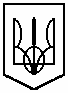 комунальний заклад освіти                                                                                                «спеціалізована школа № 115»                                                                                 дніпропетровської міської радиНАКАЗ          27.04.2016 р.                      м. Дніпропетровськ                              № 	«Про затвердження Плану основних 	заходів цивільного захисту школи на 2016 р.»	На виконання Кодексу цивільного захисту України, Закону України «Про правові засади цивільного захисту», наказу керівника територіальної підсистеми єдиної державної системи цивільного захисту Дніпропетровської області, голови облдержадміністрації від 03.03.2016 р. № Р-128/0/-14 «Про затвердження плану основних заходів цивільного захисту Дніпропетровської області на 2016 р.», згідно наказу відділу освіти Амур - Нижньодніпровської  районної у місті Дніпропетровську ради від 27.04.2016 р. № 101 «Про затвердження Плану основних заходів цивільного захисту Амур – Нижньодніпровського відділу освіти на 2016 р.», з метою підвищення стану готовності цивільного захисту школи	НАКАЗУЮ:Розробити та затвердити план  цивільного захисту школи.Звіт про використання вимог та заходів, передбачених Планом, надати до відділу освіти:за перше півріччя до 30.05.2016 року;за рік до 21.11.2016 року.Координацію роботи за виконанням даного наказу покласти на заступника директора з навчально-виховної роботи Кучер І.М.Контроль за виконанням цього наказу залишаю за собою.Директор Комунального закладу освіти«Спеціалізована школа № 115»Дніпропетровської міської ради					В.О. ГребенюкУКРАЇНАкомунальний заклад освіти                                                                 «спеціалізована школа № 115»                                                      дніпропетровської міської радивул. Передова, 427, м. Дніпропетровськ, 49046, тел.761-00-02, факс 761-00-02 е-mail: sz115@dnepredu.dp.ua, код ЄДРПОУ 24447562_________№ ______							ЗАТВЕРДЖУЮ:							Начальник  цивільного захисту 							______________ В.О. ГребенюкПланосновних заходів цивільного захисту школи на 2016 рікДиректор Комунального закладу освіти«Спеціалізована школа № 115»Дніпропетровської міської ради					В.О. Гребенюк№ з/пНайменування заходуВідповідальні завиконанняТермін виконання1.Проведення  до Дня ЦЗАдміністрація школиКвітень2.Провести тренування з евакуації учасників навчально-виховного процесу на випадок виникнення надзвичайної ситуації техногенного або природного характеру.Адміністрація школиКвітень3.Прийняти участь у фестивалю дружин юних пожежників:Заступник директора з виховної роботи Ситник Т.В.Квітень4.Проведення просвітницької роботи серед учнів, батьків та осіб, які їх заміняють з питань запобігання виникнення надзвичайних ситуацій, пов’язаних з небезпечними інфекціями захворюваннями, масовими неінфекційними захворюваннями (отруєннями)Адміністрація, класні керівникиПостійно5.Забезпечити належний стан організації роботи з питань цивільного захисту, техногенної та пожежної безпекиАдміністрація школиПостійно6.Перевірити стан протипожежного захисту школи та підготовки до 2016-2017 навчального року Адміністрація школиТравень, липень